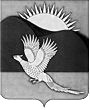 АДМИНИСТРАЦИЯПАРТИЗАНСКОГО МУНИЦИПАЛЬНОГО РАЙОНАПРИМОРСКОГО КРАЯПОСТАНОВЛЕНИЕГлава Партизанскогомуниципального района				                      К.К.Щербаков Приложение № 5к муниципальной программе «Развитие транспортного комплексаПартизанского муниципального района» на 2015-2017 годы в редакции постановления администрации Партизанского муниципального районаот 07.10.2015 № 663Ресурсное обеспечение из различных источников подпрограмм, их мероприятий в составе муниципальной программы «Развитие транспортного комплекса Партизанского муниципального района» на 2015-2017 годы По источнику ресурсного обеспечения «краевой бюджет» указаны средства с учетом прогнозной  оценки23456789101112_________________07.10.2015         село Владимиро-Александровское                              № 663О внесении изменений в муниципальную программу«Развитие транспортного комплекса Партизанскогомуниципального района» на 2015-2017 годыВ соответствии со статьёй 136 Бюджетного кодекса Российской Федерации, на основании решения Думы Партизанского муниципального района от 28.08.2015 № 204-МПА «О внесении изменений в муниципальный правой акт от 12.12.2014 № 106-МПА «О бюджете Партизанского муниципального района на 2015 год и плановый период 2016 и 2017 годов», принятый решением Думы Партизанского муниципального района                         от 12.12.2014 № 106», руководствуясь Порядком принятия решений                            о разработке муниципальных программ, их формирования и реализации                  в Партизанском муниципальном районе, утвержденным постановлением администрации Партизанского муниципального района от 01.08.2011 № 320 (в редакции от 24.09.2013 № 912), статьями 28, 31 Устава Партизанского муниципального района, администрация Партизанского муниципального районаПОСТАНОВЛЯЕТ:         1. Внести в муниципальную программу «Развитие транспортного комплекса Партизанского муниципального района» на 2015-2017 годы, утвержденную постановлением администрации Партизанского муниципального района  от  11.11.2014  № 947 (в редакциях от 02.03.2015    № 145, от 16.06.2015 № 433, далее - Программа), следующие изменения:1.1. Приложение № 5 к Программе исключить. 21.2. Приложения № 6, 7 к Программе считать Приложениями № 5, 6.               Приложение № 5 изложить в новой редакции (прилагается).1.3. В паспорте Программы раздел «Исполнители Программы,  подпрограмм» изложить в новой  редакции:  «отдел капитального строительства администрации Партизанского муниципального района,отдел жизнеобеспечения администрации Партизанского муниципального района, администрация Екатериновского сельского поселения,администрация Владимиро-Александровского  сельского поселения,          администрация Новицкого сельского поселения,          администрация Сергеевского сельского поселения,          администрация Золотодолинского сельского поселения,          администрация Новолитовского сельского поселения». 1.4. В паспорте Программы в разделе «Ресурсное обеспечение Программы», в описательной части Программы в разделе 7 «Ресурсное обеспечение реализации Программы»:           1.4.1. Исключить абзац четвертый. 1.4.2. Абзац пятый изложить в новой редакции: «Информация о ресурсном обеспечении Программы из различных источников, в том числе привлекаемых на реализацию ее целей средств             из краевого бюджета, представлена в Приложении № 5 к Программе». 1.4.3. Абзац пятый считать абзацем четверым.1.5. В паспорте подпрограммы «Развитие дорожной отрасли                         в Партизанском муниципальном районе на 2015-2017 годы»: 1.5.1. Раздел «Исполнители Программы, подпрограмм» изложить                 в новой редакции:«отдел капитального строительства администрации Партизанского муниципального района,администрация Екатериновского сельского поселения,администрация Владимиро-Александровского сельского поселения,администрация Новицкого сельского поселения,администрация Сергеевского сельского поселения,администрация Золотодолинского сельского поселения,администрация Новолитовского сельского поселения».31.5.2. Раздел «Ресурсное обеспечение подпрограммы» дополнить абзацем четвертым следующего содержания: «Информация о ресурсном обеспечении подпрограммы из различных источников представлена в Приложении № 5 к Программе». 1.6. В описательной части подпрограммы в разделе 6 «Ресурсное обеспечение подпрограммы»: 1.6.1. Исключить абзац четвертый.1.6.2. Абзац пятый изложить в новой редакции: «Информация о ресурсном обеспечении подпрограммы из различных источников, в том числе привлекаемых на реализацию  ее  целей  средств           из краевого бюджета, представлена в Приложении № 5 к Программе».1.6.3. Абзац пятый считать абзацем четверым. 2. Общему отделу администрации Партизанского муниципального района (Кожухарова) разместить настоящее постановление на официальном сайте администрации Партизанского муниципального района                                 в информационно-телекоммуникационной сети «Интернет» (далее - сайт)          в тематической рубрике «Муниципальные правовые акты».3. Отделу капитального строительства администрации Партизанского  муниципального района (Жаберова) привести вышеназванную муниципальную программу в соответствие с настоящим постановлением            и разместить в новой редакции на сайте в тематической рубрике  «Муниципальные программы». 4. Контроль за исполнением настоящего постановления возложить              на заместителя главы администрации Партизанского муниципального района Никитина В.В.№п/пНаименование муниципальной программы, подпрограммы,  мероприятия подпрограммы, отдельного мероприятияИсточники  ресурсного обеспечения  Расходы (тыс. рублей)  Расходы (тыс. рублей)  Расходы (тыс. рублей)Исполнитель№п/пНаименование муниципальной программы, подпрограммы,  мероприятия подпрограммы, отдельного мероприятияИсточники  ресурсного обеспечения2015 г.2016 г.2017г.Исполнитель12345671.Муниципальная программа «Развитие транспортного комплекса Партизанского муниципального района» на 2015-2017 годывсего26 894,6684116 637,3000014 024,000001.Муниципальная программа «Развитие транспортного комплекса Партизанского муниципального района» на 2015-2017 годыкраевой бюджет12 367,000000,000,001.Муниципальная программа «Развитие транспортного комплекса Партизанского муниципального района» на 2015-2017 годырайонный бюджет14 527,6684116 637,3000014 024,000002.Подпрограмма «Развитие транспортного комплекса в Партизанском муниципальном районе на 2015-2017 годы», всеговсего1024,800001127,300001240,000002.Подпрограмма «Развитие транспортного комплекса в Партизанском муниципальном районе на 2015-2017 годы», всегокраевой бюджет0,000,000,002.Подпрограмма «Развитие транспортного комплекса в Партизанском муниципальном районе на 2015-2017 годы», всегорайонный бюджет1024,800001127,300001240,0000012345672.1.Предоставление субсидий из бюджета Партизанского муниципального района юридическим лицам на возмещение затрат или недополученных доходов, возникающих в связи с регулированием органами исполнительной власти Приморского края тарифов на перевозки пассажиров и багажа автомобильным транспортомвсего1024,800001127,300001240,00000Отдел жизнеобеспечения администрации Партизанского муниципального района (далее - АПМР)2.1.Предоставление субсидий из бюджета Партизанского муниципального района юридическим лицам на возмещение затрат или недополученных доходов, возникающих в связи с регулированием органами исполнительной власти Приморского края тарифов на перевозки пассажиров и багажа автомобильным транспортомкраевой бюджет0,000,000,00Отдел жизнеобеспечения администрации Партизанского муниципального района (далее - АПМР)2.1.Предоставление субсидий из бюджета Партизанского муниципального района юридическим лицам на возмещение затрат или недополученных доходов, возникающих в связи с регулированием органами исполнительной власти Приморского края тарифов на перевозки пассажиров и багажа автомобильным транспортомрайонный бюджет1024,800001127,300001240,00000Отдел жизнеобеспечения администрации Партизанского муниципального района (далее - АПМР)3. Подпрограмма «Развитие дорожной отрасли                 в Партизанском муниципальном районе            на 2015-2017 годы», всеговсего      25 869,8684115510,0000012784,000003. Подпрограмма «Развитие дорожной отрасли                 в Партизанском муниципальном районе            на 2015-2017 годы», всегокраевой бюджет12 367,000000,000,003. Подпрограмма «Развитие дорожной отрасли                 в Партизанском муниципальном районе            на 2015-2017 годы», всегорайонный бюджет13 502,8684115510,0000012784,000003.1.Реконструкция автомобильной дороги  общего  пользования  местного  значения до сельских населенных пунктов, не имеющих  круглогодичной связи с сетью автодорог общего пользования в Партизанском муниципальном  районе, всеговсего3.1.Реконструкция автомобильной дороги  общего  пользования  местного  значения до сельских населенных пунктов, не имеющих  круглогодичной связи с сетью автодорог общего пользования в Партизанском муниципальном  районе, всегокраевой бюджет3.1.Реконструкция автомобильной дороги  общего  пользования  местного  значения до сельских населенных пунктов, не имеющих  круглогодичной связи с сетью автодорог общего пользования в Партизанском муниципальном  районе, всегорайонный бюджет3.1.1.Экспертиза проектно-сметной документации на реконструкцию автомобильной дороги Сергеевка-Слинкино-Партизан Партизанский район, Приморский крайвсегоОтдел капитального строительства администрации Партизанского муниципального района (далее - АПМР)3.1.1.Экспертиза проектно-сметной документации на реконструкцию автомобильной дороги Сергеевка-Слинкино-Партизан Партизанский район, Приморский крайкраевой бюджетОтдел капитального строительства администрации Партизанского муниципального района (далее - АПМР)3.1.1.Экспертиза проектно-сметной документации на реконструкцию автомобильной дороги Сергеевка-Слинкино-Партизан Партизанский район, Приморский крайрайонный бюджетОтдел капитального строительства администрации Партизанского муниципального района (далее - АПМР)3.1.2.Реконструкция автомобильной дороги Сергеевка-Слинкино-Партизан Партизанский район, Приморский крайвсегоОтдел капитального строительстваАПМР3.1.2.Реконструкция автомобильной дороги Сергеевка-Слинкино-Партизан Партизанский район, Приморский крайкраевой бюджетОтдел капитального строительстваАПМР3.1.2.Реконструкция автомобильной дороги Сергеевка-Слинкино-Партизан Партизанский район, Приморский крайрайонный бюджетОтдел капитального строительстваАПМР12345673.2.Проектирование, строительство подъездных автомобильных  дорог, проездов к земельным участкам, предоставленным (предоставляемым) на бесплатной основе  гражданам, имеющим трех и более детей, всеговсего4320,550000,000,003.2.Проектирование, строительство подъездных автомобильных  дорог, проездов к земельным участкам, предоставленным (предоставляемым) на бесплатной основе  гражданам, имеющим трех и более детей, всегокраевой бюджет2367,000003.2.Проектирование, строительство подъездных автомобильных  дорог, проездов к земельным участкам, предоставленным (предоставляемым) на бесплатной основе  гражданам, имеющим трех и более детей, всегорайонный бюджет1953,550000,000,003.2.1.Проектирование (с учетом прохождения  экспертизы) подъездных автомобильных  дорог, проездов к земельным участкам, предоставленным (предоставляемым) на бесплатной   основе  гражданам,   имеющим трех  и более  детей, всего, в том числе:всего4320,550000,000,003.2.1.Проектирование (с учетом прохождения  экспертизы) подъездных автомобильных  дорог, проездов к земельным участкам, предоставленным (предоставляемым) на бесплатной   основе  гражданам,   имеющим трех  и более  детей, всего, в том числе:краевой бюджет2367,000003.2.1.Проектирование (с учетом прохождения  экспертизы) подъездных автомобильных  дорог, проездов к земельным участкам, предоставленным (предоставляемым) на бесплатной   основе  гражданам,   имеющим трех  и более  детей, всего, в том числе:районный бюджет1953,550000,000,003.2.1.1.Проектирование подъездных автомобильных  дорог, проездов к земельным участкам в границах с.Владимиро-Александровское, северо-восточнее ул.Нагорная общей протяженностью 2,87 кмвсего1188,410000,000,00Отдел капитального строительстваАПМР3.2.1.1.Проектирование подъездных автомобильных  дорог, проездов к земельным участкам в границах с.Владимиро-Александровское, северо-восточнее ул.Нагорная общей протяженностью 2,87 кмкраевой бюджет504,000000,000,00Отдел капитального строительстваАПМР3.2.1.1.Проектирование подъездных автомобильных  дорог, проездов к земельным участкам в границах с.Владимиро-Александровское, северо-восточнее ул.Нагорная общей протяженностью 2,87 кмрайонный бюджет684,410000,000,00Отдел капитального строительстваАПМР3.2.1.2.Проектирование подъездных автомобильных  дорог, проездов к земельным участкам в границах с.Екатериновка, в северо-западной части села общей протяженностью 1,486 км  всего975,370000,000,00Отдел капитального строительстваАПМР3.2.1.2.Проектирование подъездных автомобильных  дорог, проездов к земельным участкам в границах с.Екатериновка, в северо-западной части села общей протяженностью 1,486 км  краевой бюджет621,000000,000,00Отдел капитального строительстваАПМР3.2.1.2.Проектирование подъездных автомобильных  дорог, проездов к земельным участкам в границах с.Екатериновка, в северо-западной части села общей протяженностью 1,486 км  районный бюджет354,370000,000,00Отдел капитального строительстваАПМР12345673.2.1.3.Проектирование подъездных автомобильных  дорог, проездов к земельным участкам в границах с.Золотая Долина, в северном направлении  (270 м) от жилого  дома № 99 по ул.Центральная общей протяженностью 1,95 км  всего1167,020000,000,00Отдел капитального строительстваАПМР3.2.1.3.Проектирование подъездных автомобильных  дорог, проездов к земельным участкам в границах с.Золотая Долина, в северном направлении  (270 м) от жилого  дома № 99 по ул.Центральная общей протяженностью 1,95 км  краевой бюджет702,000000,000,00Отдел капитального строительстваАПМР3.2.1.3.Проектирование подъездных автомобильных  дорог, проездов к земельным участкам в границах с.Золотая Долина, в северном направлении  (270 м) от жилого  дома № 99 по ул.Центральная общей протяженностью 1,95 км  районный бюджет465,020000,000,00Отдел капитального строительстваАПМР3.2.1.4.Проектирование подъездных автомобильных  дорог, проездов к земельным участкам в границах с.Перетино,  в северном направлении  (375 м) от жилого дома № 25 по ул.Черняховского общей протяженностью              1,886 км   всего989,750000,000,00Отдел капитального строительстваАПМР3.2.1.4.Проектирование подъездных автомобильных  дорог, проездов к земельным участкам в границах с.Перетино,  в северном направлении  (375 м) от жилого дома № 25 по ул.Черняховского общей протяженностью              1,886 км   краевой бюджет540,000000,000,00Отдел капитального строительстваАПМР3.2.1.4.Проектирование подъездных автомобильных  дорог, проездов к земельным участкам в границах с.Перетино,  в северном направлении  (375 м) от жилого дома № 25 по ул.Черняховского общей протяженностью              1,886 км   районный бюджет449,750000,000,00Отдел капитального строительстваАПМР3.3.Ремонт автомобильных дорог общего пользования местного значения на территории Партизанского муниципального  района, всего, в том числе: всего16 212,318417755,000006392,000003.3.Ремонт автомобильных дорог общего пользования местного значения на территории Партизанского муниципального  района, всего, в том числе: краевой бюджет10 000,000000,000,003.3.Ремонт автомобильных дорог общего пользования местного значения на территории Партизанского муниципального  района, всего, в том числе: районный бюджет6 212,318417755,000006392,000003.3.1.Ремонт автомобильных дорог в границах  Владимиро-Александровского сельского поселениявсего4 451,887330,002 918,750003.3.1.Ремонт автомобильных дорог в границах  Владимиро-Александровского сельского поселениякраевой бюджет2 225,839070,000,003.3.1.Ремонт автомобильных дорог в границах  Владимиро-Александровского сельского поселениярайонный бюджет       2 226,050000,002 918,750003.3.1.1.Ремонт внутрипоселковых дорог по ул.Гагарина, ул.Комсомольская, ул.Молодежная, ул.Лазо с.Владимиро-Александровское (6,17  км)всего 2 484,37500Отдел капитального строительстваАПМР3.3.1.1.Ремонт внутрипоселковых дорог по ул.Гагарина, ул.Комсомольская, ул.Молодежная, ул.Лазо с.Владимиро-Александровское (6,17  км)краевой бюджет1 987,50000Отдел капитального строительстваАПМР3.3.1.1.Ремонт внутрипоселковых дорог по ул.Гагарина, ул.Комсомольская, ул.Молодежная, ул.Лазо с.Владимиро-Александровское (6,17  км)районный бюджет496,87500Отдел капитального строительстваАПМР3.3.1.2.Ремонт внутрипоселковой дороги ул.Гагарина (переулок  от д.60 по ул.Рихарда Зорге до д.4 по ул.Гагарина - замена грунтов, устройство кюветов протяженностью 90м) в с.Владимиро-Александровскоевсего298,185333.3.1.2.Ремонт внутрипоселковой дороги ул.Гагарина (переулок  от д.60 по ул.Рихарда Зорге до д.4 по ул.Гагарина - замена грунтов, устройство кюветов протяженностью 90м) в с.Владимиро-Александровскоекраевой бюджет238,548263.3.1.2.Ремонт внутрипоселковой дороги ул.Гагарина (переулок  от д.60 по ул.Рихарда Зорге до д.4 по ул.Гагарина - замена грунтов, устройство кюветов протяженностью 90м) в с.Владимиро-Александровскоерайонный бюджет59,637073.3.1.3.Ремонт тротуара по ул.Комсомольская, от Центра культуры до Партизанской ЦРБ, с.Владимиро-Александровское (0,8 км)всего1169,32700Отдел капитального строительстваАПМР3.3.1.3.Ремонт тротуара по ул.Комсомольская, от Центра культуры до Партизанской ЦРБ, с.Владимиро-Александровское (0,8 км)краевой бюджетОтдел капитального строительстваАПМР3.3.1.3.Ремонт тротуара по ул.Комсомольская, от Центра культуры до Партизанской ЦРБ, с.Владимиро-Александровское (0,8 км)районный бюджет1169,32700Отдел капитального строительстваАПМР3.3.1.4.Ремонт моста через реку Владимировка на внутрипоселковой дороге пер.Калиновый, с.Владимиро-Александровское  всего500,00000Отдел капитального строительстваАПМР3.3.1.4.Ремонт моста через реку Владимировка на внутрипоселковой дороге пер.Калиновый, с.Владимиро-Александровское  краевой бюджетОтдел капитального строительстваАПМР3.3.1.4.Ремонт моста через реку Владимировка на внутрипоселковой дороге пер.Калиновый, с.Владимиро-Александровское  районный бюджет500,00000Отдел капитального строительстваАПМР3.3.1.5.Ремонт участка внутрипоселковой дороги по ул.Челюскина, с.Владимиро-Александровское      (0,5  км)всего2198,75000Отдел капитального строительстваАПМР3.3.1.5.Ремонт участка внутрипоселковой дороги по ул.Челюскина, с.Владимиро-Александровское      (0,5  км)краевой бюджетОтдел капитального строительстваАПМР3.3.1.5.Ремонт участка внутрипоселковой дороги по ул.Челюскина, с.Владимиро-Александровское      (0,5  км)районный бюджетОтдел капитального строительстваАПМР12345673.3.2.Ремонт автомобильных дорог в границах  Екатериновского сельского поселениявсего3 154,181082 118,000001 837,750003.3.2.Ремонт автомобильных дорог в границах  Екатериновского сельского поселениякраевой бюджет1 928,951740,000,003.3.2.Ремонт автомобильных дорог в границах  Екатериновского сельского поселениярайонный бюджет1225,229342 118,000001 837,750003.3.2.1.Ремонт внутрипоселковых дорог по ул.Транспортная, ул.Советская, с.Екатериновка  (2,65 км)всего1565,62500Отдел капитального строительстваАПМР3.3.2.1.Ремонт внутрипоселковых дорог по ул.Транспортная, ул.Советская, с.Екатериновка  (2,65 км)краевой бюджет1252,50000Отдел капитального строительстваАПМР3.3.2.1.Ремонт внутрипоселковых дорог по ул.Транспортная, ул.Советская, с.Екатериновка  (2,65 км)районный бюджет313,12500Отдел капитального строительстваАПМР3.3.2.2.Ремонт внутрипоселковой дороги по ул.Шоссейная, с.Голубовка (1,5 км)всего742,99141Отдел капитального строительстваАПМР3.3.2.2.Ремонт внутрипоселковой дороги по ул.Шоссейная, с.Голубовка (1,5 км)краевой бюджетОтдел капитального строительстваАПМР3.3.2.2.Ремонт внутрипоселковой дороги по ул.Шоссейная, с.Голубовка (1,5 км)районный бюджет742,99141Отдел капитального строительстваАПМР3.3.2.3.Ремонт внутрипоселковой дороги по ул.Советская (от д.50 ул.Партизанская до д.4  ул.Советская), ул.Транспортная (от опоры                  № Ф13 до д.6А) в с.Екатериновкавсего845,56467Отдел капитального строительстваАПМР3.3.2.3.Ремонт внутрипоселковой дороги по ул.Советская (от д.50 ул.Партизанская до д.4  ул.Советская), ул.Транспортная (от опоры                  № Ф13 до д.6А) в с.Екатериновкакраевой бюджет676,45174Отдел капитального строительстваАПМР3.3.2.3.Ремонт внутрипоселковой дороги по ул.Советская (от д.50 ул.Партизанская до д.4  ул.Советская), ул.Транспортная (от опоры                  № Ф13 до д.6А) в с.Екатериновкарайонный бюджет169,11293Отдел капитального строительстваАПМР3.3.2.4.Ремонт внутрипоселковой дороги по ул.Щорса, с.Екатериновка (1,05 км)всего1837,75000Отдел капитального строительстваАПМР3.3.2.4.Ремонт внутрипоселковой дороги по ул.Щорса, с.Екатериновка (1,05 км)краевой бюджетОтдел капитального строительстваАПМР3.3.2.4.Ремонт внутрипоселковой дороги по ул.Щорса, с.Екатериновка (1,05 км)районный бюджет1837,75000Отдел капитального строительстваАПМР3.3.2.5.Ремонт внутрипоселковой дороги по ул.Партизанская, с.Голубовка  (2,65 км)всего2118,00000Отдел капитального строительстваАПМР3.3.2.5.Ремонт внутрипоселковой дороги по ул.Партизанская, с.Голубовка  (2,65 км)краевой бюджетОтдел капитального строительстваАПМР3.3.2.5.Ремонт внутрипоселковой дороги по ул.Партизанская, с.Голубовка  (2,65 км)районный бюджет2118,00000Отдел капитального строительстваАПМР3.3.3.Ремонт автомобильных дорог в границах  Новицкого сельского поселениявсего 3 425,000000,000,003.3.3.Ремонт автомобильных дорог в границах  Новицкого сельского поселениякраевой бюджет1 700,000000,000,003.3.3.Ремонт автомобильных дорог в границах  Новицкого сельского поселениярайонный бюджет1 725,000000,000,003.3.3.1.Ремонт внутрипоселковой дороги по ул.Моисеенко, с.Новицкое (0,3 км)всего1 000,0000Отдел капитального строительстваАПМР3.3.3.1.Ремонт внутрипоселковой дороги по ул.Моисеенко, с.Новицкое (0,3 км)краевой бюджет800,00000Отдел капитального строительстваАПМР3.3.3.1.Ремонт внутрипоселковой дороги по ул.Моисеенко, с.Новицкое (0,3 км)районный бюджет200,00000Отдел капитального строительстваАПМР3.3.3.2.Ремонт внутрипоселковой дороги по ул.Беляева, пос.Николаевка (1,4 км)всего1125,00000Отдел капитального строительстваАПМР3.3.3.2.Ремонт внутрипоселковой дороги по ул.Беляева, пос.Николаевка (1,4 км)краевой бюджет900,00000Отдел капитального строительстваАПМР3.3.3.2.Ремонт внутрипоселковой дороги по ул.Беляева, пос.Николаевка (1,4 км)районный бюджет225,00000Отдел капитального строительстваАПМР12345673.3.3.3.Ремонт дороги по ул.Солоненко, с.Фроловка              (0,35 км)всего1300,00000Отдел капитального строительстваАПМР3.3.3.3.Ремонт дороги по ул.Солоненко, с.Фроловка              (0,35 км)краевой бюджетОтдел капитального строительстваАПМР3.3.3.3.Ремонт дороги по ул.Солоненко, с.Фроловка              (0,35 км)районный бюджет1300,00000Отдел капитального строительстваАПМР3.3.4.Ремонт автомобильных дорог в границах   Золотодолинского сельского поселениявсего2 056,250002 445,000000,003.3.4.Ремонт автомобильных дорог в границах   Золотодолинского сельского поселениякраевой бюджет1645,000000,000,003.3.4.Ремонт автомобильных дорог в границах   Золотодолинского сельского поселениярайонный бюджет411,250002 445,000000,003.3.4.1.Ремонт внутрипоселковой дороги по ул.Черняховского, с.Перетино  (1,5 км)всего1056,25000Отдел капитального строительстваАПМР3.3.4.1.Ремонт внутрипоселковой дороги по ул.Черняховского, с.Перетино  (1,5 км)краевой бюджет845,00000Отдел капитального строительстваАПМР3.3.4.1.Ремонт внутрипоселковой дороги по ул.Черняховского, с.Перетино  (1,5 км)районный бюджет211,25000Отдел капитального строительстваАПМР3.3.4.2.Ремонт внутрипоселковой дороги по ул.Спортивная, с.Золотая Долина (1,0 км)всего1000,00000Отдел капитального строительстваАПМР3.3.4.2.Ремонт внутрипоселковой дороги по ул.Спортивная, с.Золотая Долина (1,0 км)краевой бюджет800,00000Отдел капитального строительстваАПМР3.3.4.2.Ремонт внутрипоселковой дороги по ул.Спортивная, с.Золотая Долина (1,0 км)районный бюджет200,00000Отдел капитального строительстваАПМР3.3.4.3.Ремонт участка внутрипоселковой дороги            ул.70 лет Октября, с.Золотая Долина (0,42 км)всего2445,00000Отдел капитального строительстваАПМР3.3.4.3.Ремонт участка внутрипоселковой дороги            ул.70 лет Октября, с.Золотая Долина (0,42 км)краевой бюджетОтдел капитального строительстваАПМР3.3.4.3.Ремонт участка внутрипоселковой дороги            ул.70 лет Октября, с.Золотая Долина (0,42 км)районный бюджет2445,00000Отдел капитального строительстваАПМР3.3.5.Ремонт автомобильных дорог в границах  Сергеевского сельского поселениявсего3 125,000001 572,000001 635,500003.3.5.Ремонт автомобильных дорог в границах  Сергеевского сельского поселениякраевой бюджет2500,000000,000,003.3.5.Ремонт автомобильных дорог в границах  Сергеевского сельского поселениярайонный бюджет625,000001 572,000001 635,500003.3.5.1.Ремонт внутрипоселковой дороги по ул. 50 лет ВЛКСМ, с.Южная Сергеевка (1,5 км) всего1125,00000Отдел капитального строительстваАПМР3.3.5.1.Ремонт внутрипоселковой дороги по ул. 50 лет ВЛКСМ, с.Южная Сергеевка (1,5 км) краевой бюджет900,00000Отдел капитального строительстваАПМР3.3.5.1.Ремонт внутрипоселковой дороги по ул. 50 лет ВЛКСМ, с.Южная Сергеевка (1,5 км) районный бюджет225,00000Отдел капитального строительстваАПМР3.3.5.2.Ремонт внутрипоселковой дороги по ул. 3-я Рабочая, с.Сергеевка (1 км) всего1000,00000Отдел капитального строительстваАПМР3.3.5.2.Ремонт внутрипоселковой дороги по ул. 3-я Рабочая, с.Сергеевка (1 км) краевой бюджет800,00000Отдел капитального строительстваАПМР3.3.5.2.Ремонт внутрипоселковой дороги по ул. 3-я Рабочая, с.Сергеевка (1 км) районный бюджет200,00000Отдел капитального строительстваАПМР112345673.3.5.3.3.3.5.3.Ремонт внутрипоселковой дороги по ул. 4-я Рабочая, с.Сергеевка  (0,719 км)всего1000,00000Отдел капитального строительства АПМР3.3.5.3.3.3.5.3.Ремонт внутрипоселковой дороги по ул. 4-я Рабочая, с.Сергеевка  (0,719 км)краевой бюджет800,00000Отдел капитального строительства АПМР3.3.5.3.3.3.5.3.Ремонт внутрипоселковой дороги по ул. 4-я Рабочая, с.Сергеевка  (0,719 км)районный бюджет200,00000Отдел капитального строительства АПМР3.3.5.4.3.3.5.4.Ремонт участка внутрипоселковой дороги по ул.Шоссейная, с.Сергеевка (0,26 км)всего1572,00000Отдел капитального строительства АПМР3.3.5.4.3.3.5.4.Ремонт участка внутрипоселковой дороги по ул.Шоссейная, с.Сергеевка (0,26 км)краевой бюджетОтдел капитального строительства АПМР3.3.5.4.3.3.5.4.Ремонт участка внутрипоселковой дороги по ул.Шоссейная, с.Сергеевка (0,26 км)районный бюджет1572,00000Отдел капитального строительства АПМР3.3.5.5.3.3.5.5.Ремонт участка внутрипоселковой дороги по ул.Зои  Космодемьянской, с.Сергеевка (0,282  км)всего1635,50000Отдел капитального строительства АПМР3.3.5.5.3.3.5.5.Ремонт участка внутрипоселковой дороги по ул.Зои  Космодемьянской, с.Сергеевка (0,282  км)краевой бюджетОтдел капитального строительства АПМР3.3.5.5.3.3.5.5.Ремонт участка внутрипоселковой дороги по ул.Зои  Космодемьянской, с.Сергеевка (0,282  км)районный бюджет1635,50000Отдел капитального строительства АПМР3.3.6.3.3.6.Ремонт автомобильных дорог в границах   Новолитовского сельского поселениявсего0,001 620,000000,003.3.6.3.3.6.Ремонт автомобильных дорог в границах   Новолитовского сельского поселениякраевой бюджет0,000,000,003.3.6.3.3.6.Ремонт автомобильных дорог в границах   Новолитовского сельского поселениярайонный бюджет0,001 620,000,003.3.6.1.3.3.6.1.Ремонт участка внутрипоселковой дороги по ул.Матросова, с.Новолитовск (0,28 км)всего1620,00000Отдел капитального строительстваАПМР3.3.6.1.3.3.6.1.Ремонт участка внутрипоселковой дороги по ул.Матросова, с.Новолитовск (0,28 км)краевой бюджетОтдел капитального строительстваАПМР3.3.6.1.3.3.6.1.Ремонт участка внутрипоселковой дороги по ул.Матросова, с.Новолитовск (0,28 км)районный бюджет1620,00000Отдел капитального строительстваАПМР3.4.Содержание автомобильных дорог общего пользования местного  значения на территории Партизанского муниципального района, всего, в том числе: Содержание автомобильных дорог общего пользования местного  значения на территории Партизанского муниципального района, всего, в том числе: районный бюджет, всего2837,000007755,000006392,000003.4.1.Содержание автомобильных дорог в границах Владимиро-Александровского сельского поселения, всего, в том числе:Содержание автомобильных дорог в границах Владимиро-Александровского сельского поселения, всего, в том числе:районный бюджет709,765111558,760001284,79200Отдел капитального строительстваАПМР12345673.4.1.1.Летнее содержание внутрипоселковых дорог (улиц, переулков) и искусственных  сооружений на нихрайонный бюджет238,09253934,76000733,932003.4.1.2.Зимнее содержание внутрипоселковых дорог и искусственных  сооружений на нихрайонный бюджет250,19600315,00000325,860003.4.1.3.Восстановление дорожной  разметки и установка недостающих дорожных знаков в районе пешеходного перехода МКОУ СОШ с.Хмыловка           по ул. 40 лет Победы, 1 а районный бюджет75,000943.4.1.4.Нанесение вновь и восстановление дорожной разметки, установка недостающих дорожных знаков, светофорных объектов и их заменарайонный бюджет146,47564195,00000125,000003.4.1.5.Паспортизация автомобильных дорограйонный бюджет114,00000100,000003.4.2.Содержание автомобильных дорог в границах Екатериновского сельского поселения, всего,                   в том числе:районный бюджет432,509001542,240001272,00000Отдел капитального строительстваАПМР3.4.2.1.Летнее содержание внутрипоселковых дорог (улиц, переулков) и искусственных сооружений на нихрайонный бюджет208,553001079,64000841,47000Отдел капитального строительстваАПМР3.4.2.2.Зимнее содержание внутрипоселковых дорог и искусственных  сооружений на нихрайонный бюджет223,95600316,60000330,53000Отдел капитального строительстваАПМР3.4.2.3.Нанесение  вновь и восстановление дорожной разметки, установка недостающих дорожных знаков, светофорных объектов и их заменарайонный бюджет86,0000040,000003.4.2.4.Паспортизация автомобильных дорограйонный бюджет60,0000060,000003.4.3.Содержание автомобильных дорог в границах Новицкого сельского поселения, всего, в том числе: районный бюджет280,000001070,19000911,67000Отдел капитального строительстваАПМР3.4.3.1.Летнее содержание внутрипоселковых дорог (улиц, переулков) и искусственных сооружений на нихрайонный бюджет27,18720648,69000518,00000Отдел капитального строительстваАПМР3.4.3.2.Зимнее содержание внутрипоселковых дорог и искусственных сооружений на нихрайонный бюджет252,81280276,50000288,67000Отдел капитального строительстваАПМР12345673.4.3.3.Нанесение  вновь и восстановление дорожной разметки, установка недостающих дорожных знаков, светофорных объектов и их заменарайонный бюджет145,00000105,000003.4.3.4.Паспортизация автомобильных дорограйонный бюджет150,0000050,000003.4.4.Содержание автомобильных дорог в границах Золотодолинского сельского  поселения, всего, в том числе:районный бюджет224,00000725,665000538,70300Отдел капитального строительстваАПМР3.4.4.1.Летнее содержание внутрипоселковых дорог (улиц, переулков) и искусственных сооружений на нихрайонный бюджет71,91244431,82500303,09400Отдел капитального строительстваАПМР3.4.4.2.Зимнее содержание внутрипоселковых дорог и искусственных  сооружений на нихрайонный бюджет107,08756153,84000160,60900Отдел капитального строительстваАПМР3.4.4.3.Нанесение вновь и восстановление дорожной разметки, установка недостающих дорожных знаков, светофорных объектов и их заменарайонный бюджет45,0000050,0000030,00000Отдел капитального строительстваАПМР3.4.4.4.Паспортизация автомобильных дорограйонный бюджет90,0000045,00000Отдел капитального строительстваАПМР3.4.5.Содержание автомобильных дорог в границах Сергеевского сельского поселения, всего, в том числе:районный бюджет715,725891637,315001252,65600Отдел капитального строительстваАПМР3.4.5.1.Летнее содержание внутрипоселковых дорог (улиц, переулков) и искусственных  сооружений на нихрайонный бюджет72,819281116,31500724,95200Отдел капитального строительстваАПМР3.4.5.2.Зимнее содержание внутрипоселковых дорог и искусственных  сооружений на нихрайонный бюджет209,22272266,00000277,70400Отдел капитального строительстваАПМР3.4.5.3.Восстановление горизонтальной дорожной разметки по ул.Шоссейная, с.Сергеевкарайонный бюджет133,68389Отдел капитального строительстваАПМР3.4.5.4.Установка недостающих дорожных знаков в районе МКОУ СОШ с.Сергеевка, пер.Школьный, 4районный бюджет32,00000Отдел капитального строительстваАПМР3.4.5.5.Устройство наружного освещения на пешеходном переходе в районе МКОУ СОШ с.Сергеевка, пер.Школьный, 4районный бюджет268,00000Отдел капитального строительстваАПМР3.4.5.6.Нанесение  вновь и восстановление дорожной разметки, установка недостающих дорожных знаков, светофорных объектов и их заменарайонный бюджет55,00000100,00000Отдел капитального строительстваАПМР12345673.4.5.7.Паспортизация автомобильных дорограйонный бюджет200,00000150,000003.4.6.Содержание автомобильных дорог в границах Новолитовского сельского поселения, всего,  в том числе:районный бюджет155,00000530,83000492,18400Отдел капитального строительстваАПМР3.4.6.1.Летнее содержание внутрипоселковых дорог (улиц, переулков) и искусственных  сооружений на нихрайонный бюджет280,88500281,98400Отдел капитального строительстваАПМР3.4.6.2.Зимнее содержание внутрипоселковых дорог и искусственных  сооружений на нихрайонный бюджет125,00000129,94500125,20000Отдел капитального строительстваАПМР3.4.6.3.Нанесение  вновь и восстановление дорожной разметки, установка недостающих дорожных знаков, светофорных объектов и их заменарайонный бюджет30,0000035,00000Отдел капитального строительстваАПМР3.4.6.4.Паспортизация автомобильных дорограйонный бюджет90,0000050,00000Отдел капитального строительстваАПМР3.4.7.Содержание автомобильных дорог вне границ населенных пунктов (межпоселковые дороги), внутрипоселковых дорог в границах пос.Партизан всего, в том числе: районный бюджет320,00000690,00000640,00000Отдел капитального строительстваАПМР3.4.7.1. Летнее содержание (грейдеровка, отсыпка дорог, исправление  профиля автодорожного покрытия  и другие работы)районный бюджет345,00000320,00000Отдел капитального строительстваАПМР3.4.7.2.Зимнее содержание (очистка от снега, подсыпка противогололедными средствами и реагентами)районный бюджет320,00000345,00000320,00000Отдел капитального строительстваАПМР4.Предоставление иных межбюджетных трансфертов сельским поселениям Партизанского муниципального района  на осуществление дорожной  деятельности в отношении дорог местного значения  и  обеспечение безопасности дорожного движения на них, всего, в том числе: районный бюджет2500,000004.1.На осуществление дорожной  деятельности в отношении дорог местного значения в границах Владимиро-Александровского сельского  поселения и обеспечение безопасности дорожного движения на них, включая: грейдеровку дорог, обкос обочин, уборку мусора, нанесение вновь и восстановление дорожной разметки, установка недостающих и замена существующих дорожных знаков	районный бюджет400,00000Администрация Владимиро-Александровского сельского поселения12345674.2.На осуществление дорожной  деятельности в отношении дорог местного значения в границах Екатериновского сельского  поселения и обеспечение безопасности дорожного движения на них,  включая: грейдеровку дорог, обкос обочин, уборку мусора,  нанесение вновь и восстановление дорожной разметки, установка недостающих и замена существующих дорожных знаков	районный бюджет400,00000Администрация Екатериновского сельского поселения4.3.На осуществление дорожной  деятельности в отношении дорог местного значения в границах Новицкого сельского  поселения и обеспечение безопасности дорожного движения на них,  включая: грейдеровку дорог, обкос обочин, уборку мусорарайонный бюджет400,00000Администрация Новицкого сельского поселения4.4.На осуществление дорожной  деятельности в отношении дорог местного значения в границах Золотодолинского сельского поселения и обеспечение безопасности дорожного движения на них,  включая: грейдеровку дорог, обкос обочин, уборку мусора,  нанесение вновь и восстановление дорожной разметки, установка недостающих и замена существующих дорожных знаков	районный бюджет250,00000Администрация Золотодолинского сельского поселения4.5.На осуществление дорожной деятельности в отношении дорог местного значения в границах Сергеевского сельского  поселения и вне границ населенных пунктов в границах Партизанского муниципального района, внутрипоселковой дороги в пос.Партизан и обеспечение безопасности дорожного движения на них,  включая: грейдеровку дорог, обкос обочин, уборку мусора,  нанесение вновь и восстановление дорожной разметки, установка недостающих и замена существующих дорожных знаков	районный бюджет800,00000Администрация Сергеевского сельского поселения12345674.6.На осуществление дорожной деятельности в отношении дорог местного значения в границах Новолитовского сельского поселения и обеспечение безопасности дорожного движения на них,  включая: грейдеровку дорог, обкос обочин, уборку мусора,  нанесение вновь и восстановление дорожной разметки, установка недостающих и замена существующих дорожных знаков	районный бюджет250,00000Администрация Новолитовского сельского поселения